Code of Conduct  - to be signed by Parents and PlayersNever force anyone to play.Stay off the pitch.  Coaches and Referees are qualified to be there and will deal with any issues arising.  If you want to get involved in youth rugby please feel free to join the professionals, courses are available all year.  Do not shout or behave in an abusive way especially to opposition players, spectators, officials or the referees, they like you are attending because they have an interest in rugby.  Without referees, coaches and volunteers, there is no youth rugby.Teach your child that victory isn’t everything, playing as well as you can and being part of a team if more important than winning, defeat is not a disgrace.Never yell at any player, manager, coach or referee from either team.  Never sneer or use sarcasm, remember they are not there for your benefit.Applaud good play – by either team.  Back up the referee; do not question the referee on anything, He is there as a volunteer.  If you wish to become a referee please speak to your manager and sign up for a course.Always remember that players play rugby for your enjoyment, not yours.Anyone not adhering to the code of conduct will be asked to leave the club during matches and training and additional penalties may be enforced. We will NOT TOLERATE verbal or physical abuse of any kind.Parents signature:	…………..…………………………………………………………….Print name:  		…………………………………………………………………………Date:                	…………………………………………………………………………Players signature:  	..………………………………………………………………………..Print name:		…………………………………………………………………………Date:			…………………………………………………………………………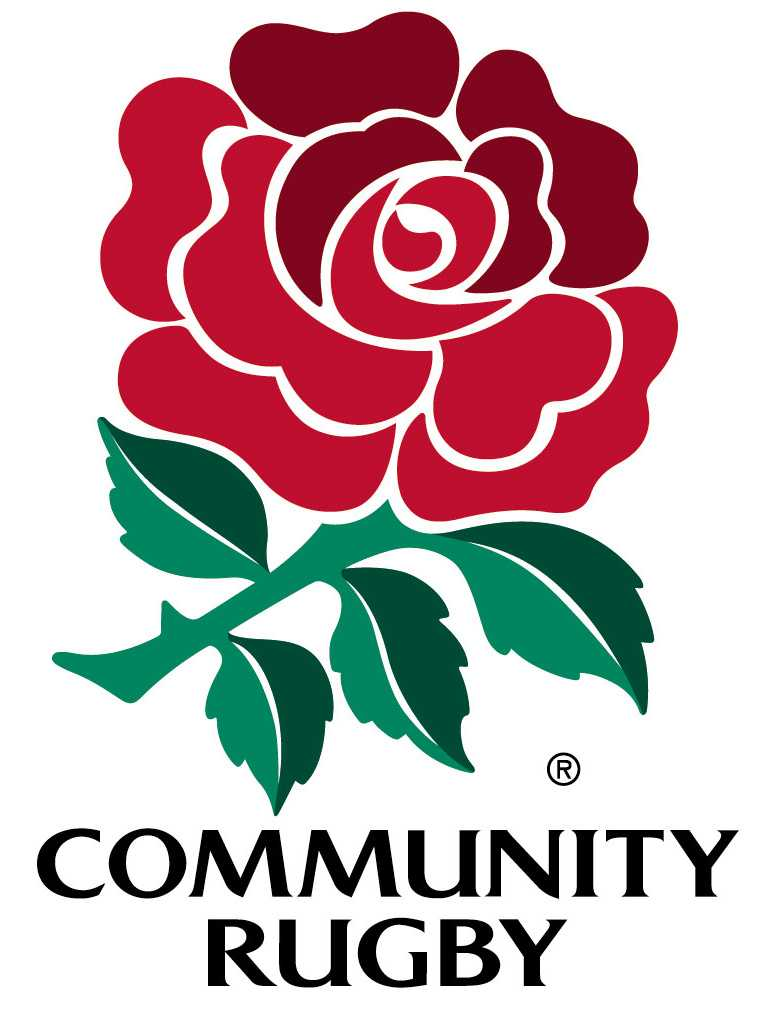 